Kendriya Vidyalaya, KANDUKUR (Hyderabad Region) 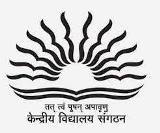 Management Committee (Revised) 2020-2021 TO 2022-2023                                                                     Dated: 03.06.2021APPROVEDCHAIRMAN-VMCSl.NoParticulars of VMCName, designation and other details1ChairmanShri.Pravin Kumar , IAS                                                        The District Collector and Magistrate, Prakasham (District) ONGOLE2Chairman’s NomineeShri. A Bhargava Teja, IAS                                                                    Sub – Collector,                                                                                    Sub – Collector’s Office, KANDUKUR3 & 4Two eminent EducationistShri. I. V . Nagaraja Rao, Principal Retired,                  Govt. Degree College, KANDUKUR3 & 4Two eminent Educationist3 & 4Two eminent EducationistShri(Dr)M.Ravi Kumar, Principal,  Tikkavarapu Ramireddy, Degree College, KANDUKUR3 & 4Two eminent Educationist5An eminent person in the field of cultureShri. Y.Yesudas, KANDUKUR               Eminent person in the field of culture,bagged prestigious “Nandi Award by Govt. of AP in 2017 for his outstanding work in the field of culture”6 & 7Two Parent representativesShri. S.Mahendra Babu F/O Mas.Dileep, Class – V,                                                  Kendriya Vidyalaya, KANDUKUR6 & 7Two Parent representativesSmt.J.Sujatha,M/O Kum.Hahnavi,                 Class-IIKendriya Vidyalaya, KANDUKUR8An eminent medical doctorDr.K P . Swathi, M.B.B.S.,Medical Officer, (PHC)Machavaram,KANDUKUR9SC/ST, RepresentativeSmt(Dr).T Lakshmi Kumari, Ayurvedic Doctor                                                              Govt:-AyurvedicDispensary,V.R Kota, LingaSamudram Mandal10A Teacher RepresentativeShri.Pavan Kumar Shukla, Primary Teacher Kendriya Vidyalaya, KANDUKUR11Principal of KV-Member secretaryShri.T Venkateswarlu, Principal I/c                 Kendriya Vidyalaya, KANDUKUR12Co-opted MemberSmt.D.Anuradha, Head Mistress,                 ZPHS,Boys’ High School,KANDUKUR13Chairman- CGEWCCNot Available14One Technical MemberShri.P.Mallikarjuna Reddy, Divisional Engineer,    Roads & Buildings Office, OV Road, KANDUKUR